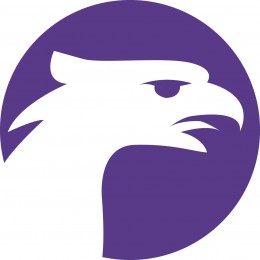 TEMPLE GROVE ACADEMYCLASS TEACHER PERSONAL SPECIFICATION AND SKILLSPost Title: Class TeacherSchool: Temple Grove AcademySalary and Grade: Main Pay Scale (Range 1-6)Line Manager(s): The Headteacher, members of the Senior Leadership Team and the Governing BodySupervisory Responsibility: The post holder may be responsible for the deployment and supervision of the work of teaching assistants relevant to their responsibilitiesNotes: This job description may be amended at any time in consultation with the postholder. Signature of post holder:      ______________________                     Date:  __________Signature of Headteacher:   ______________________	             Date:  __________criteriaqualitiesESSENTIALDESIREABLEQualifications 
and experienceGood General Education including English and Maths GCSEsQualified teacher status (QTS/QTLS)  DegreeSuccessful primary teaching experience (ECTs welcome) Safeguarding Awareness trainingFirst Aid qualification or willingness to obtain oneSkills and knowledgeKnowledge of the latest National CurriculumKnowledge of effective teaching and learning strategiesA good understanding of how children learnAbility to adapt teaching to meet pupils’ needsAbility to build effective working relationships with pupilsAbility to use own initiative and work flexibly to plan, prioritise and manage a workload in an environment of regular and critical deadlinesKnowledge of guidance and requirements around safeguarding childrenKnowledge of effective behaviour management strategiesGood ICT skills, particularly using ICT to support learningPersonal qualitiesA commitment to getting the best outcomes for all pupils and promoting the ethos and values of the schoolHigh expectations for children’s attainment and progressProven experience of ability to work calmly, accurately, and professionally under pressureCommitment to maintaining confidentiality at all timesCommitment to safeguarding and equalityAct with integrity, loyalty, and fairness at all timesGood time managementTrustworthy and approachableSAFEGUARDINGTemple Grove Academy Trust is committed to safeguarding and promoting the welfare of children and young people and expects all staff and volunteers to share this commitment. The successful candidate will have to meet the person specification and will be required to undergo an enhanced DBS disclosure. Individuals on the ISA barred list should not apply.HEALTH AND SAFETYIn carrying out the tasks in this job description you have a duty (under Health & Safety legislation) to take reasonable care for the health and safety of yourself and that of others. This implies taking positive steps to monitor and maintain a safe and secure working environment. It is expected that whilst maintaining an effective and efficient working environment you will comply with safety rules and procedure and ensure that nothing you do, or fail to do, puts yourself or others at risk. This includes contributing to a safe and secure environment for the school community.EQUAL OPPORTUNITIESThe Temple Grove Academy Trust is an equal opportunity employer. We welcome applications from all suitable candidates, regardless of race, gender, sexual orientation, disability, or age. All applications are treated on merit.